KONAN KOUAME JEAN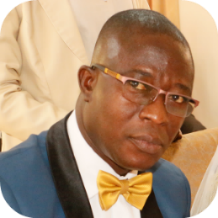 Date de naissance :	 		29/12/1974Lieu de naissance :			Allomabo, Sous-Préfecture de Bouaké  Situation matrimoniale	:		Marié, Père de 05 enfants  Niveau d’étude :			Bac + 5Contacts :				05 76 62 56/77 86 20 01/42 91 68 58 Adresse électrique :			ethiquart@gmail.comEXPERIENCES PROFESSIONNELLESAu cabinet FIDEXCI (Fiduciaire d’Expertise Comptable de Côte d’Ivoire)Depuis Mars 2012 : Comptable et Reviseur comptable. A ce titre nous menons missions de Commissariat aux Comptes, d’Audit et d’Assistance comptable suivantes auprès de nos clients : Commissariats aux Comptes au Part Autonome d’Abidjan (En cours depuis 2016), PETROCI (2012-2016), SNDI (2012-2013), UCOOPEL (2015-2017), SECURISYS 2014-2016), Marché de Gros de Bouaké (2012-2015), etc.Audits de l’Université Félix Houphouët Boigny : Audit organisationnel comptable et financier en 2013, Cadre normatif des charges et des investissements en 2015 ; Audit de la Société des Palaces de Cocody (SPDC) constituée de l’Hôtel Ivoire, Golf Hôtel, Ivoire Golf Club, Hôtel la paix de Daoukro, Hôtel Hambol de Katiola en 2013 et en 2015. Assistance comptable de la Pharmacie Saint Augustin de Bouaflé (depuis 2012), la poissonnerie CODIPAC (depuis 2012), la société SODEXAM (2012-2018); etc. Tâche effectuées Participation aux inventaires physiques de fin d’annéeValidation des inventaires d’immobilisations, des stocks et de la caisse, Contrôle des comptes en tant que réviseur comptable : Révision et validation du chiffre d’affaires et des comptes clientsRévision et validation des comptes d’immobilisations, Révision et validation du compte de banque  Révision et validation des comptes d’achat, du personnel et impôts et taxesEn tant qu’assistant comptable : Supervision des travaux comptables et élaboration des états financiers ;Supervision des échanges avec les administrations des Impôts et de la CNPS ;Formation aux innovations intervenues dans les pratiques comptables (SYSCOHADA révisé) et au niveau des administrations fiscales et sociales.  Installation et initiation à l’utilisation du logiciel de Gestion Sage 100 (Comptabilité, paie, Gescom et gestion immobilière) ; E-déclarations (Impôts et CNPS)    la Direction Régionale d’Abidjan Nord de la CIE : Stagiaire De juillet 2008 à mars 2009 : Stage en vue de la rédaction d’un mémoire de DESS sur le thème : « La fraude sur l’électricité en Côte d’Ivoire : cas de la commune de Cocody, sources et solution »Professeur vacataire au Groupe Scolaire Phénix/Joconde de la Riviera III.Enseignant de comptabilité et de mathématiques appliquées aux finances.Gestionnaire de projet de sensibilisation sur les MST/SIDA de 1998 à 2002 au sein de l’Association Jeunesse Horizon 2000 de Koko à Bouaké, en partenariat avec le Centre de Coopération International en Santé et Développement, dénommé « Projet SIDA 2 » ; un projet Canadien.   Agent de collecte de données à l’Institut National de la Statistique dans le cadre du Recensement Général de la Population et de l’Habitat (RGPH) en 1998.     CURSUS UNIVERSITAIRE ET FORMATIONDIVERSMembre du Conseil d’Administration du Centre de Santé Communautaire de la Riviera PalmeraiePassionné de lecture, voyage, de sport, de musiqueMembre de la Chorale ASAPH de l’Eglise des Assemblées de Dieu de la Riviera Bonoumin, Temple de l’Adoption.Permis de conduire B    NB : Personnes de référence : Monsieur KOUAME N’DA KONAN, Chef de mission du Cabinet FIDEXCI ; cel : 07 94 15 24 Information conformes KONAN Kouamé Jean  PERIODES ETABLISSEMENTS DIPLOMES OBTENUS MENTIONS2017-2018Université Félix Houphouët BoignyEn cours Master 2 Ingénierie Financière 2007-2008CERAPDESS,  option Ethique Economique et Développement Durable Assez bien 2006-2007CERAP Formations en Droit de l’homme et Culture de paix :Spécialisé en Droit des enfants en Afrique, Droit de l’homme et culture de paix, Initiation aux droits de l’homme  Bien Bien Assez bien 2001-2002Université de BouakéMaitrise en sciences de gestion Assez bien 2000-2001Université de BouakéLicence en sciences de gestion Assez bien 1999-2000Université de Bouaké  DEUG IIAssez bien 1997-1998Université de BouakéDEUG IPassable 1995-1996Collège la Maison de Bambi de Bouaké BAC DPassable 